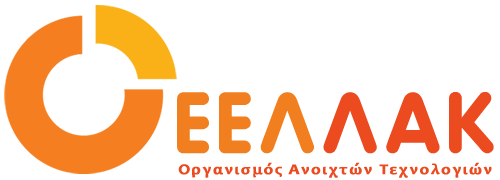 Παρασκευή, 13 Νοεμβρίου 2020ΔΕΛΤΙΟ ΤΥΠΟΥΟλοκληρώθηκε το 10ο ετήσιο συνέδριο e-Government Forum με τη συμμετοχή του Οργανισμού Ανοιχτών Τεχνολογιών - ΕΕΛΛΑΚΤην Πέμπτη 12 Νοεμβρίου ολοκληρώθηκαν οι εργασίες του 10ου ετήσιου συνεδρίου e-Government Forum. Το συνέδριο το οποίο διήρκησε από 10 έως 12 Νοεμβρίου και πραγματοποιήθηκε διαδικτυακά, διεξήχθη φέτος για δέκατη συνεχή χρονιά και ο βασικός θεματικός του άξονας ήταν «Ο Ψηφιακός Μετασχηματισμός του Δημοσίου Τομέα εν μέσω COVID-19».Στο συνέδριο συμμετείχε και ο Οργανισμός Ανοιχτών Τεχνολογιών με 3 εισηγήσεις. Αναλυτικότερα:Την Τετάρτη, 11 Νοεμβρίου, στη θεματική ενότητα “Κατευθύνσεις και πολιτικές υλοποίησης ολοκληρωμένων Συστημάτων Πληροφορικής”, ο Δρ. Πρόδρομος Τσιαβός, Διευθυντής Ψηφιακής Ανάπτυξης και Καινοτομίας της του Ιδρύματος Ωνάση και μέλος του ΔΣ του Οργανισμού Ανοιχτών Τεχνολογιών, στην εισήγησή του με τίτλο “Ο Ελέφαντας στο Δωμάτιο: Εθνική Ψηφιακή Κυριαρχία και Ευρωπαϊκή Πολιτική”, αναφέρθηκε στα ψηφιακά εργαλεία και την ψηφιακή στρατηγική της Ελλάδας, την ταύτισή της με την αντίστοιχη Ευρωπαϊκή πολιτική και παρουσίασε μια σειρά δράσεων και πολιτικών για την περαιτέρω ενδυνάμωσή της, όπως για παράδειγμα τη συμμετοχή σε διεθνή Fora έρευνας & τεχνολογίας, την ενίσχυση των ανεξάρτητων αρχών, την αλγοριθμική διαφάνεια κ.ά. Δείτε την παρουσίαση του κ. Τσιαβού εδώ.Την Πέμπτη, 12 Νοεμβρίου, στη θεματική ενότητα “Έργα και υποδομές ΤΠΕ, ισχυροί πυλώνες Ψηφιακού Μετασχηματισμού της Δημόσιας Διοίκησης”, ο κ. Νίκος Τζιμόπουλος, Εκπαιδευτικός, μέλος της ΕΥΥ eTwinning και Συντονιστής της Ομάδας Εργασίας της ΕΕΛΛΑΚ για τις Ανοιχτές τεχνολογίες στην εκπαίδευση, στην εισήγησή του με τίτλο “Ανάπτυξη ανοιχτών μαθημάτων για την υποστήριξη των ψηφιακών υπηρεσιών της πλατφόρμας www.gov.gr” παρουσίασε το εκπαιδευτικό υλικό της Επιμορφωτικής πύλης https://howto.gov.gr/ που έχει δημιουργηθεί στους κόλπους της ενιαίας ψηφιακής πύλης της δημόσιας διοίκησης για πολίτες και επιχειρήσεις, gov.gr το οποίο έχει υλοποιηθεί με ανοιχτά πρότυπα και ανοιχτό λογισμικό Moodle και παρέχει οδηγίες χρήσεις για επιλεγμένες ψηφιακές υπηρεσίες του gov.gr. Δείτε την παρουσίαση του κ. Τζιμόπουλου εδώ.Την Πέμπτη, 12 Νοεμβρίου, στη θεματική ενότητα “Από την κλασική Διοίκηση στην Ηλεκτρονική Διακυβέρνηση”, ο Δρ. Ηρακλής Βαρλάμης, Καθηγητής στο τμήμα Πληροφορικής και Τηλεματικής του Χαροκοπείου Πανεπιστημίου και μέλος του ΔΣ του Οργανισμού Ανοιχτών Τεχνολογιών, στην εισήγησή του με τίτλο “Αυτόματη εξαγωγή BPM διαγραμμάτων από την καταγραφή διαδικασιών. Η περίπτωση του ΕΜΔ” αναφέρθηκε στον τρόπο που παράγεται bpmn μιας διαδικασίας με ανοιχτό λογισμικό στο πλαίσιο καταγραφής των διαδικασιών στο Εθνικό Μητρώο Διαδικασιών (ΕΜΔ). Δείτε την παρουσίαση του κ. Βαρλάμη εδώ.Επίσης στο πλαίσιο του συνεδρίου παρουσιάστηκε από τον κ. Ιωάννη Κωνσταντίνου, Επικ.Καθηγητή Πανεπιστήμιο Θεσσαλίας και μέλος Δ.Σ. της ΚτΠ Α.Ε. το ευρωπαϊκό έργο eThemisID στο οποίο συμμετέχει και ο Οργανισμός Ανοιχτών Τεχνολογιών κι έχει ως στόχο την υποστήριξη του ολοκληρωμένου πληροφοριακού συστήματος διαχείρισης δικαστικών υποθέσεων της Ελληνικής Διοικητικής Δικαιοσύνης (ΟΣΔΔΥ-ΔΔ) στο πλαίσιο με eIDAS.____Ο Οργανισμός Ανοιχτών Τεχνολογιών - ΕΕΛΛΑΚ ιδρύθηκε το 2008, σήμερα αποτελείται από 31 Πανεπιστήμια, Ερευνητικά Κέντρα και κοινωφελείς φορείς. Ο Οργανισμός Ανοιχτών Τεχνολογιών - ΕΕΛΛΑΚ έχει ως κύριο στόχο να συμβάλλει στην ανοιχτότητα και ειδικότερα στην προώθηση και ανάπτυξη των Ανοιχτών Προτύπων, του Ελεύθερου Λογισμικού, του Ανοιχτού Περιεχομένου, των Ανοιχτών Δεδομένων και των Τεχνολογιών Ανοιχτής Αρχιτεκτονικής στο χώρο της εκπαίδευσης, του δημόσιου τομέα και των επιχειρήσεων στην Ελλάδα, ενώ παράλληλα φιλοδοξεί να αποτελέσει κέντρο γνώσης και πλατφόρμα διαλόγου για τις ανοιχτές τεχνολογίες. Ανάμεσα στους φορείς που συμμετέχουν στον Οργανισμό Ανοιχτών Τεχνολογιών - ΕΕΛΛΑΚ είναι τα πιο πολλά ελληνικά Πανεπιστήμια και Ερευνητικά Κέντρα, ενώ για την υλοποίηση των δράσεων της ο Οργανισμός Ανοιχτών Τεχνολογιών - ΕΕΛΛΑΚ βασίζεται στην συνεργασία και ενεργή συμμετοχή των μελών της και της ελληνικής κοινότητας χρηστών και δημιουργών Ελεύθερου Λογισμικού, Ανοιχτού Περιεχομένου και Τεχνολογιών Ανοιχτής Αρχιτεκτονικής. Ο Οργανισμός Ανοιχτών Τεχνολογιών - ΕΕΛΛΑΚ εκπροσωπεί τα Creative Commons (wiki.creativecommons.org/Greece), είναι ιδρυτικό μέλος του COMMUNIA (www.communia-association.org), είναι ο ελληνικό κόμβος για το Open Data Institute (opendatainstitute.org), και είναι μέλος του Open Budget Initiative (internationalbudget.org/what-we-do/major-ibp-initiatives/open-budget-initiative).Επικοινωνία: Έλενα Μπάρκα 210 2209380, info at eellak.gr